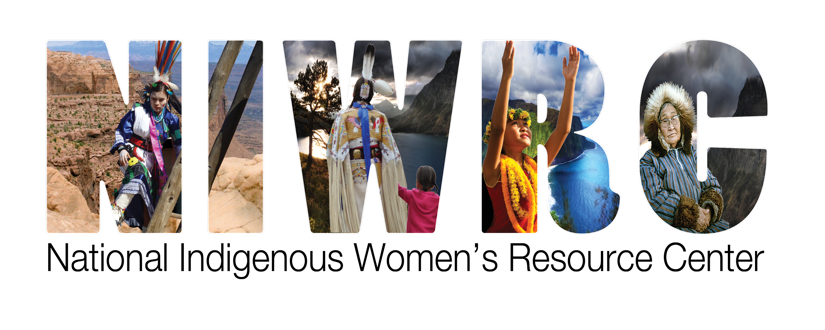 DISASTER PREPAREDNESS RESOURCESHow to Operate as a Remote Workplace During a Public Health Crisis:https://www.techsafety.org/remote-work-public-health-crisisVAWnet, a project of the NRCDV, has special collections on topics like disaster and emergency preparedness and response:https://vawnet.org/materials/disasterIf You Are Locked Down With Someone Who May Become Violent:https://www.psychologytoday.com/us/blog/the-web-violence/202003/if-you-are-locked-down-someone-who-may-become-violent?fbclid=IwAR0dRzMWoOpaTU3xV_lVop07HDzXzeGDAxpaqhT70QWmfBamXi7-bQfGfsUSafe & Together in a Time of Crisis Part 1: How to adapt your domestic abuse assessments during the pandemic:https://vawnet.org/news/safe-together-time-crisis-part-1-how-adapt-your-domestic-abuse-assessments-during-pandemic?fbclid=IwAR1xo-iWK2iU5dOUcfE0BkAhDb2EEWJImYD6SlXTrdOelUSJBQrPYX48HMYCOVID-19 SPECIFIC RESOURCESUsing Technology to Communicate with Survivors During a Public Health Crisis:https://www.techsafety.org/digital-services-during-public-health-crisesFutures Without Violence has compiled useful referenceshttps://www.futureswithoutviolence.org/get-updates-information-covid-19/NNEDV- What DV programs need to know about Covid- 19:https://www.ncadv.org/blog/posts/what-dv-orgs-need-to-know-coronavirusBUREAU OF JUSTICE FUNDING ASSISTANCE:https://bja.ojp.gov/funding/opportunities/bja-2020-18553?utm_campaign=solicitations_2020&utm_content=funding_3.31.2020&utm_medium=email&utm_source=newsfrombjaINDIAN COUNTRY TODAY COVID 19 RESOURCE PAGE:https://indiancountrytoday.com/news/indian-country-s-covid-19-syllabus-EiN-p5Q-XkW-smnaebJV6QOVW GUIDANCE:https://nnedv.org/wp-content/uploads/2020/04/OVW_COVID-19_FAQs_19Mar2020.pdfFVPSA GUIDANCE:https://nnedv.org/wp-content/uploads/2020/04/FVPSA_FAQ_Use_of_Funds_30Mar2020.pdfNIWRC COVID-19: Resources for Tribal Programs:https://www.niwrc.org/news/resources-response-coronavirus-covid-19NIHB:https://www.nihb.org/public_health/coronavirus_disease_2019.phpWOMEN'S LAW ORG:https://www.womenslaw.org/laws/preparing-court-yourself/frequently-asked-questions-involving-courts-and-covid-19TRIBAL LAW AND POLICY INSTITUTE:https://www.home.tlpi.org/covid-19The House Committee on Natural Resources:https://naturalresources.house.gov/coronavirus-resourcesNATIONAL CENTER FOR TRANS EQUALITY:https://transequality.org/covid19CENTER FOR AMERICAN INDIAN HEALTH:http://caih.jhu.edu/news/covid19AMERICAN INDIAN HEALTH COMMISSION:https://aihc-wa.com/incident-responses-and-other-news/